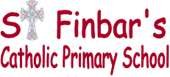 Collective Worship & British ValuesAssembly Timetable 2018/19       = British valuesCome and SeeYearly Planner 2018/19Autumn SpringSummerTermDateClass/ThemeAutumn28/09/1819/10/1802/11/1816/11/18Year 6 – FamilyEYFS – HarvestYear 5 – Baptism/Confirmation  Year 4 – Judaism Spring18/01/1901/02/1908/03/1905/04/19Year 3 – DemocracyYear 2 -  Local Church Year 1 – EucharistYear 5 - GivingSummerTBC03/05/1907/06/1928/06/19Year 4 – Holy CommunionYear 3 – IslamYear 2 - RespectYear 1 – ReconciliationReligious Education Curriculum DirectoryThemeTopicsStart/Finish DatesDomestic Church - Family AT1 (i) Area of Study One - RevelationArea of Study Two – The ChurchArea of Study Three - CelebrationArea of Study Four – Life in ChristDomestic Church - FamilyFocuses on life as gift, myself as a unique and loved creation, the creative love and care that can be expressed in family groups.N/R MyselfY1 FamiliesY2 BeginningsY3 HomesY4 PeopleY5 OurselvesY6 loving4th Sept – 28th September 2018Baptism/Confirmation - Belonging AT1 (ii) Area of Study One - RevelationArea of Study Two – The ChurchArea of Study Three - CelebrationArea of Study Four – Life in ChristBaptism/Confirmation – BelongingFocuses on the call to belong, the creative potential that belonging develops; and Baptism and Confirmation, sacraments of the gift of Gods life and friendship.N/R WelcomeY1 BelongingY2 Signs and SymbolsY3 PromisesY4 CalledY5 Life ChoicesY6 Vocation & Commitment1st Oct – 2nd Nov 2018Advent/Christmas - Loving AT1 (iii)Area of Study One - RevelationArea of Study Two – The ChurchArea of Study Three - CelebrationArea of Study Four – Life in ChristAdvent/Christmas - Loving Focuses on the capacity for entering into loving relationships and the perfect gift and revelation of God’s love, Jesus, born of Mary, born as one of us.N/R BirthdayY1 WaitingY2 PreparationsY3 VisitorsY4 GiftY5 HopeY6 Expectations12th Nov – 7th Dec 2018FORMALASSESSMENTOther FaithsJudaism 5th Nov – 9th Nov 2018Religious Education Curriculum DirectoryThemeThemeTopicsTopicsStart/Finish DatesLocal Church - Community AT1 (i) Area of Study One - RevelationArea of Study Two – The ChurchArea of Study Three - CelebrationArea of Study Four – Life in ChristLocal Church - Community Focuses on the people of God gathered in Christ, united in the journey of faith, in care for one another, in sharing their story and in celebration.Local Church - Community Focuses on the people of God gathered in Christ, united in the journey of faith, in care for one another, in sharing their story and in celebration.N/R CelebratingY1 Special PeopleY2 BooksY3 JourneysY4 CommunityY5 MissionY6 SourcesN/R CelebratingY1 Special PeopleY2 BooksY3 JourneysY4 CommunityY5 MissionY6 Sources7th Jan – 1st Feb 2019FORMALASSESSMENTEucharist - Relating  AT1 (ii) Area of Study One - RevelationArea of Study Two – The ChurchArea of Study Three - CelebrationArea of Study Four – Life in ChristEucharist - Relating Focuses on the invitation to know Jesus, to live in communion with him and with one another.Eucharist - Relating Focuses on the invitation to know Jesus, to live in communion with him and with one another.N/R GatheringY1 MealsY2 ThanksgivingY3 Listening and SharingY4 Giving and ReceivingY5 Memorial SacrificeY6 UnityN/R GatheringY1 MealsY2 ThanksgivingY3 Listening and SharingY4 Giving and ReceivingY5 Memorial SacrificeY6 Unity4th Feb – 8th March 2019Lent/Easter - Giving AT1 (iii)Area of Study One - RevelationArea of Study Two – The ChurchArea of Study Three - CelebrationArea of Study Four – Life in ChristLent/Easter - Giving AT1 (iii)Area of Study One - RevelationArea of Study Two – The ChurchArea of Study Three - CelebrationArea of Study Four – Life in ChristLent/Easter - Giving Focuses on Jesus’ loving self-giving on the cross, the Father’s love that raises him to new life and the challenge to Christian’s to follow Jesus’ example of self-giving.Lent/Easter - Giving Focuses on Jesus’ loving self-giving on the cross, the Father’s love that raises him to new life and the challenge to Christian’s to follow Jesus’ example of self-giving.N/R GrowingY1 ChangeY2 OpportunitiesY3 Giving allY4 Self disciplineY5 SacrificeY6 Death and New Life11th March – 5th April 2019Religious Education Curriculum DirectoryThemeTopicsStart/Finish DatesPentecost - Serving AT1 (iii)Area of Study One - RevelationArea of Study Two – The ChurchArea of Study Three - CelebrationArea of Study Four – Life in ChristPentecost - Serving  Focuses on the on-going mission of Jesus Christ in the church through the power of the Holy Spirit.  N/R Good NewsY1 Holidays and HolydaysY2 Spread the WordY3 EnergyY4 New LifeY5 TransformationY6 Witnesses29th April- 24th May 2019Reconciliation - Inter-relating  AT1 (ii)Area of Study One - RevelationArea of Study Two – The ChurchArea of Study Three - CelebrationArea of Study Four – Life in ChristReconciliation - Inter-relating Focuses on the love, compassion and forgiveness of God the Father revealed in Jesus and poured out by the Spirit to bring forgiveness and reconciliation through the Sacrament.N/R FriendsY1 Being SorryY2 RulesY3 ChoicesY4 Building BridgesY5 Freedom and ResponsibilityY6 Healing3rd June – 28th June 2019FORMALASSESSMENTUniversal Church - World AT1 (i)Area of Study One - RevelationArea of Study Two – The ChurchArea of Study Three - CelebrationArea of Study Four – Life in ChristUniversal Church - WorldFocuses on the same love revealed in the diversity of the world and its people and in the gifts of the Spirit that bear fruit in love, joy, justice and peace for all people.N/R Our WorldY1 NeighboursY2 TreasuresY3 Special PlacesY4 God’s PeopleY5 StewardshipY6 Common Good1st July – 23rd July 2019Other FaithsIslam  22nd April – 26th April 2019